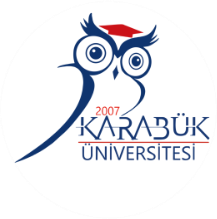 T.C.KARABÜK ÜNİVERSİTESİ TIP FAKÜLTESİ2020-2021 ÖĞRETİM YILI DÖNEM II PROGRAMIIV. DERS KURULU (SİNİR SİSTEMİ VE DUYU ORGANLARI) (8 Mart 2021- 7 Mayıs 2021)(9 Hafta)Ders Kurulu Sınavları: Anatomi Pratik:Histoloji-Embriyoloji Pratik: Teorik Sınav: 5 Mart 2021 Saat: 12:00PDÖ Eğitimleri: 15-19 Mart 2021 Saat: 08.45-12.30DekanProf. Dr. Mehmet Melih SUNAYDekan YardımcılarıDr. Öğretim Üyesi Meryem ÇolakDr. Öğretim Üyesi Özer BARANBaşkoordinatörProf. Dr. Hakkı ÖZOKDönem KoordinatörüDr. Öğr. Üyesi Mehmet DEMİRDers Kurulu BaşkanıDr. Öğr. Üyesi Nergis AŞGINDİSİPLİN/BÖLÜMKoduTeorikPratikTOPLAMAKTSAnatomiANT240392059Histoloji - EmbriyolojiHST240639FizyolojiFZY24019-19Tıbbi BiyokimyaBYK2403-3Tıbbi MikrobiyolojiMKR24010-10TOPLAM7143114DİSİPLİN/BÖLÜMÖĞRETİM ÜYELERİAnatomi Doç. Dr. Zülal ÖNER Dr. Öğr. Üyesi Şeyma TOY Dr. Öğr. Üyesi Nesibe YILMAZHistoloji - EmbriyolojiDr. Öğr. Üyesi Feyza BAŞAK Dr. Öğr. Üyesi Yusuf ERSANDr. Öğr. Üyesi Ahmed YAHYAZADEHFizyolojiDr. Öğr. Üyesi Mehmet DEMİRTıbbi BiyokimyaProf. Dr. Tahir KAHRAMANDoç. Dr. Eyüp ALTINÖZTıbbi MikrobiyolojiDr. Öğr. Üyesi Nergis AŞGINDoç. Dr Elçin Kal ÇAKMAKLIOĞULLARIKlinik Mesleki Beceriler IIIDr. Öğr. Üyesi Müge ARIKAN1. Hafta8 Mart 20219 Mart 202110 Mart 202111 Mart 202112 Mart 2021SaatPazartesiSalıÇarşambaPerşembeCuma12:05-12:35T. MikrobiyolojiMikolojiye giriş, mantar hastalıklarının patogenezi Doç. Dr Elçin Kal ÇAKMAKLIOĞULLARIFizyolojiMSS’nin Organizasyonu Dr. Öğr. Ü. M. DEMİRAnatomi PratikMedulla Spinalis Dr. Öğr. Üyesi Şeyma TOY Doç. Dr. Z. ÖNER12:40-13:10T. MikrobiyolojiMikolojiye Giriş, Mantar Hastalıklarının Patogenezi Doç. Dr Elçin KalÇAKMAKLIOĞULLARIFizyolojiMSS’nin Organizasyonu Dr. Öğr. Ü. M. DEMİRAnatomi PratikMedulla Spinalis Dr. Öğr. Üyesi Şeyma TOY Doç. Dr. Z. ÖNERAnatomiBeyin Sapı Anatomisi Doç. Dr. Z. ÖNER13:15-13:45AnatomiMerkezi Sinir Sistemine Giriş: Genel Bilgiler Doç. Dr. Z. ÖNERKlinik ve Mesleki Beceri IIIAnatomiMedulla Spinalis Anatomisi Doç. Dr. Zülal ÖNERAnatomiBeyin Sapı Anatomisi Doç. Dr. Z. ÖNER13:50-14:20AnatomiMerkezi Sinir Sistemine Giriş: Genel Bilgiler Doç. Dr. Z. ÖNERKlinik ve Mesleki Beceri IIIAnatomiMedulla Spinalis Anatomisi Doç. Dr. Zülal ÖNERAnatomiBeyin Sapı Anatomisi Doç. Dr. Z. ÖNER14:25-14:55Klinik ve Mesleki Beceri III15:00-15:30Alan Dışı Seçmeli DersKlinik ve Mesleki Beceri III15:35-16:05Alan Dışı Seçmeli Ders2 Hafta15 Mart 202116 Mart 202117 Mart 202118 Mart 202119 Mart 2021SaatPazartesiSalıÇarşambaPerşembeCuma12:05-12:35Histoloji ve Embriyoloji Sinir Sistemi EmbriyolojisiDr. Öğr. Ü. Y. ERSANHistoloji ve Embriyoloji Sinir Sistemi Histolojisi II Dr. Öğr. Ü. Y. ERSAN12:40-13:10Histoloji ve EmbriyolojiSinir Sistemi Histolojisi Dr. Öğr. Ü. Y. ERSANAnatomiCerebellumDoç. Dr. Zülal ÖNERFizyolojiSerebellumun Fonksiyonları Dr. Öğr. Ü. M. DEMİR13:15-13:45AnatomiCerebellumDoç. Dr. Zülal ÖNERFizyolojiBazal Gangliyonların FonksiyonlarıDr. Öğr. Ü. M. DEMİRAnatomiKranial Sinirler I-VI Doç. Dr. Z. ÖNERAnatomiKranial Sinirler VII-XII Doç. Dr. Z. ÖNER13:50-14:20Klinik ve Mesleki Beceri IIIAnatomiKranial Sinirler I-VI Doç. Dr. Z. ÖNERAnatomiKranial Sinirler VII-XII Doç. Dr. Z. ÖNER14:25-14:55Klinik ve Mesleki Beceri III15:00-15:30Alan Dışı Seçmeli DersKlinik ve Mesleki Beceri III15:35-16:05Alan Dışı Seçmeli DersKlinik ve Mesleki Beceri III3. Hafta22 Mart 202123 Mart 202124 Mart 202125 Mart 202126 Mart 2021SaatPazartesiSalıÇarşambaPerşembeCuma12:05-12:35Anatomi Pratik Beyin Sapı ve Serebellum Dr. Öğr. Üyesi Şeyma TOY Doç. Dr. Z. ÖNERT. Mikrobiyoloji Mantar Hastalıklarının Laboratuvar TanısıDoç. Dr Elçin Kal ÇAKMAKLIOĞULLA RIAnatomi PratikKranial Sinirler Dr. Öğr. Üyesi Şeyma TOY Doç. Dr. Z. ÖNERFizyolojiKan Beyin Bariyeri ve BOS Dr. Öğr. Ü. M. DEMİR12:40-13:10Anatomi Pratik Beyin Sapı ve Serebellum Dr. Öğr. Üyesi Şeyma TOY Doç. Dr. Z. ÖNERT. MikrobiyolojiAntifungal İlaçlar Doç. Dr Elçin KalÇAKMAKLIOĞULLA RIAnatomi PratikKranial Sinirler Dr. Öğr. Üyesi Şeyma TOY Doç. Dr. Z. ÖNERT. BiyokimyaBeyin Metabolizması ve BOS BiyokimyasıDr.Öğretim Ü. M. Kara13:15-13:45AnatomiBeyin Zarları, Sinus, Ventrikül, BOSDolaşımıDoç. Dr. Zülal ÖNERAnatomiÇıkan YollarDoç. Dr. Z. ÖNERT. BiyokimyaBeyin Metabolizması ve BOS BiyokimyasıDr.Öğretim Ü. M. KaraAnatomiİnen YollarDoç. Dr. Z. ÖNER13:50-14:20AnatomiBeyin Zarları, Sinus, Ventrikül, BOSDolaşımıDoç. Dr. Zülal ÖNERKlinik ve Mesleki Beceri IIIAnatomiÇıkan YollarDoç. Dr. Z. ÖNERAnatomi  Bazal Ganglionlar   Doç. Dr. Z. ÖNERAnatomiİnen YollarDoç. Dr. Z. ÖNER14:25-14:55Klinik ve Mesleki Beceri III15:00-15:30Alan Dışı Seçmeli DersKlinik ve Mesleki Beceri III15:35-16:05Alan Dışı SeçmeliDersKlinik ve MeslekiBeceri III4. Hafta29 Mart 202130 Mart 202131 Mart 20211 Nisan 20212 Nisan 2021SaatPazartesiSalıÇarşambaPerşembeCuma12:05-12:35FizyolojiDuyusal KodlamaDr. Öğr. Ü. M. DEMİRFizyolojiSomatik Duyu Korteksi Dr. Öğr. Ü. M. DEMİRFizyolojiBeyin Sapının Fonksiyonları Dr. Öğr. Ü. M. DEMİR12:40-13:10FizyolojiAğrı Duyusu ve İletimi Dr. Öğr. Ü. M. DEMİRAnatomiHemisfer Morfolojisi, Motor ve Duyu Bölgeleri Doç. Dr. Z. ÖNERFizyolojiBeyin Sapının FonksiyonlarıDr. Öğr. Ü. M. DEMİR13:15-13:45Anatomi PratikBeyin Zarları, Sinüs, Ventrikül ve BOS  Dr. Öğr. Ü.Ş. TOY Doç. Dr. Z. ÖNERAnatomiHemisfer Morfolojisi, Motor ve Duyu Bölgeleri Doç. Dr. Z. ÖNERAnatomiDiencephalonDoç. Dr. Z. ÖNER13:50-14:20Anatomi PratikBeyin Zarları, Sinüs, Ventrikül ve BOS Dr. Öğr. Ü.Ş. TOYDoç. Dr. Z. ÖNERKlinik ve Mesleki Beceri IIIAnatomiDiencephalonDoç. Dr. Z. ÖNER14:25-14:55Klinik ve Mesleki Beceri III15:00-15:30Alan Dışı Seçmeli DersKlinik ve Mesleki Beceri III15:35-16:05Alan Dışı Seçmeli DersKlinik ve Mesleki Beceri III5. Hafta5 Nisan 20216 Nisan 20217 Nisan 20218 Nisan 20219 Nisan 2021SaatPazartesiSalıÇarşambaPerşembeCuma12:05-12:35T. Mikrobiyoloji Subkutanöz Mikozlar Doç. Dr Elçin KalÇAKMAKLIOĞULLARIAnatomi PratikBeyin Lobları, Sulkus ve Giruslar Doç. Dr. Z. ÖNERDr. Öğr. Ü.Ş. TOYDr. Öğr. Ü. N. YILMAZAnatomi Beyin Hemisferleri, Beyaz Cevher, MSS Damarları Doç. Dr. Z. ÖNERDr. Öğr. Ü.Ş. TOYDr. Öğr. Ü. N. YILMAZ12:40-13:10T. Mikrobiyoloji Yüzeyel ve Kutanöz MikozlarDoç. Dr Elçin Kal ÇAKMAKLIOĞULLARIAnatomi PratikBeyin Lobları, Sulkus ve Giruslar Doç. Dr. Z. ÖNERDr. Öğr. Ü.Ş. TOYDr. Öğr. Ü. N. YILMAZAnatomi Beyin Hemisferleri, Beyaz Cevher, MSS Damarları Doç. Dr. Z. ÖNERDr. Öğr. Ü.Ş. TOYDr. Öğr. Ü. N. YILMAZ13:15-13:45FizyolojiBeyin Korteksi veAssosiyasyon Alanları Dr. Öğr. Ü. M. DEMİRAnatomi Pratik G1Diensefalon, Bazal Ganglionlar Doç. Dr. Z. ÖNERDr. Öğr. Ü.Ş. TOYDr. Öğr. Ü. N. YILMAZAnatomiBeyin Hemisferlerinin Beyaz CevheriDoç. Dr. Z. ÖNER13:50-14:20Anatomi Pratik G1Diensefalon, Bazal Ganglionlar Doç. Dr. Z. ÖNERDr. Öğr. Ü.Ş. TOYDr. Öğr. Ü. N. YILMAZAnatomiMerkezi Sinir Sisteminin DamarlarıDoç. Dr. Z. ÖNER14:25-14:55Klinik ve Mesleki Beceri III15:00-15:30Alan Dışı Seçmeli DersKlinik ve Mesleki Beceri III15:35-16:05Alan Dışı Seçmeli DersKlinik ve Mesleki Beceri IIIHafta 612 Nisan 202113 Nisan 202114 Nisan 202115 Nisan 202116 Nisan 2021SaatPazartesiSalıÇarşambaPerşembeCuma12:05-12:35AnatomiOrbita ve İçindeki Yapılar Doç. Dr. Z. ÖNERAnatomiGöz Anatomisi, Görme Yolları ve ReflekslerDoç. Dr. Z. ÖNERT. Mikrobiyoloji Fırsatçı Mikozlar Doç. Dr Elçin KalÇAKMAKLIOĞULLARIAnatomi Orbita, İçindeki Yapılar, GözDoç. Dr. Z. ÖNERDr. Öğr. Ü.Ş. TOYDr. Öğr. Ü. N. YILMAZHistoloji ve EmbriyolojiGöz Histoloji ve Embriyolojisi Dr. Öğr. Ü. A.YAHYAZADEH12:40-13:10AnatomiOrbita ve İçindeki Yapılar Doç. Doç. Dr. Z. ÖNERAnatomiGöz Anatomisi, Görme Yolları ve ReflekslerDoç. Dr. Z. ÖNERT. Mikrobiyoloji Fırsatçı Mikozlar Doç. Dr Elçin KalÇAKMAKLIOĞULLARIAnatomi Orbita, İçindeki Yapılar, Göz Doç. Dr. Z. ÖNERDr. Öğr. Ü.Ş. TOYDr. Öğr. Ü. N. YILMAZHistoloji ve EmbriyolojiKulak Histoloji ve EmbriyolojisiDr. Öğr. Ü. A. YAHYAZADEH13:15-13:45T. MikrobiyolojiSistemik MikozlarDr. Öğr. Ü. N. AŞGINHistoloji PratikSinir Sistemi Histolojisi Dr. Öğr. Ü. Y. ERSAN Dr. Öğr. Ü. F. BAŞAK Dr. Öğr. Ü. A. YAHYAZADEHFizyolojiUyku FizyolojisiDr. Öğr. Ü. M. DEMİR13:50-14:20T. MikrobiyolojiSistemik Mikozlar Dr. Öğr. Ü. N. AŞGINKlinik ve Mesleki Beceri IIIHistoloji PratikSinir Sistemi Histolojisi Dr. Öğr. Ü. Y. ERSAN Dr. Öğr. Ü. F. BAŞAK Dr. Öğr. Ü. A. YAHYAZADEHFizyolojiGörme FizyolojisiDr. Öğr. Ü. M. DEMİR14:25-14:55Klinik ve Mesleki Beceri III15:00-15:30Alan Dışı Seçmeli DersKlinik ve Mesleki Beceri III15:35-16:05Alan Dışı Seçmeli DersKlinik ve Mesleki Beceri IIIHafta 719 Nisan 202120 Nisan 202121 Nisan 202122 Nisan 202123 Nisan 2021SaatPazartesiSalıÇarşambaPerşembeCuma12:05-12:35T. BiyokimyaGörme Biyokimyası Dr.Öğretim Ü. M. KaraAnatomi PratikKulak Anatomisi Doç. Dr. Z. ÖNERDr. Öğr. Ü.Ş. TOYDr. Öğr. Ü. N. YILMAZRESMİ TATİL12:40-13:10AnatomiKulak Anatomisi Doç. Dr. Z. ÖNERAnatomiİşitme ve Denge Yolları Dr. Doç. Dr. Z. ÖNERFizyolojiİşitme FizyolojisiDr. Öğr. Ü. M. DEMİRAnatomi PratikKulak AnatomisiDoç. Dr. Z. ÖNERDr. Öğr. Ü.Ş. TOYDr. Öğr. Ü. N. YILMAZRESMİ TATİL13:15-13:45AnatomiKulak Anatomisi Doç. Dr. Z. ÖNERAnatomiKoku Yolları ve Limbik Sistem Dr. Doç. Dr. Z. ÖNERFizyolojiVestibüler Sistem ve Denge Duyusu Dr. Öğr. Ü. M. DEMİRFizyolojiLimbik Sistem:Hipotalamusun Fonksiyonları Dr. Öğr. Ü. M. DEMİRRESMİ TATİL13:50-14:20AnatomiKulak Anatomisi Doç. Dr. Z. ÖNERKlinik ve Mesleki Beceri IIIHistoloji ve Embriyoloji Deri ve Eklerinin Histoloji ve EmbriyolojisiDr. Öğr. Ü. A. YAHYAZADEHRESMİ TATİL14:25-14:55Klinik ve Mesleki Beceri IIIRESMİ TATİL15:00-15:30Alan Dışı Seçmeli DersKlinik ve Mesleki Beceri IIIRESMİ TATİL15:35-16:05Alan Dışı Seçmeli DersKlinik ve Mesleki Beceri IIIRESMİ TATİLHafta 826 Nisan 202127 Nisan 202128 Nisan 202129 Nisan 202129 Nisan 202130 Nisan 2021SaatPazartesiSalıÇarşambaPerşembePerşembeCuma12:05-12:35FizyolojiÖğrenme ve HafızaDr. Öğr. Ü. M. DEMİRAnatomiDeri ve Ekleri Doç. Dr. Z. ÖNERHistoloji Pratik Duyu Organları Histolojisi Dr. Öğr. Ü. Y. ERSAN Dr. Öğr. Ü. F. BAŞAK Dr. Öğr. Ü. A. YAHYAZADEHHistoloji Pratik Duyu Organları Histolojisi Dr. Öğr. Ü. Y. ERSAN Dr. Öğr. Ü. F. BAŞAK Dr. Öğr. Ü. A. YAHYAZADEHAnatomi Pratik Deri ve Ekleri Doç. Dr. Z. ÖNERDr. Öğr. Ü.Ş. TOYDr. Öğr. Ü. N. YILMAZ12:40-13:10FizyolojiÖğrenme ve HafızaDr. Öğr. Ü. M. DEMİRAnatomiSinir Sistemi Klinik Anatomisi Doç. Dr. Z. ÖNERAnatomi Pratik Deri ve Ekleri Doç. Dr. Z. ÖNERDr. Öğr. Ü.Ş. TOYDr. Öğr. Ü. N. YILMAZ13:15-13:45AnatomiSempatik ve Parasempatik Sinir SistemiDr. Doç. Dr. Z. ÖNERFizyolojiTad ve Koku Duyuları Dr. Öğr. Ü. M. DEMİR13:50-14:20AnatomiSempatik ve Parasempatik Sinir SistemiDr. Doç. Dr. Z. ÖNERKlinik ve Mesleki Beceri III14:25-14:55Klinik ve Mesleki Beceri III15:00-15:30Alan Dışı Seçmeli DersKlinik ve Mesleki Beceri III15:35-16:05Alan Dışı Seçmeli DersKlinik ve Mesleki Beceri IIIHafta 93 Mayıs 20214 Mayıs 20215 Mayıs 20216 Mayıs 20217 Mayıs 2021SaatPazartesiSalıÇarşambaPerşembeCuma12:05-12:35TEORİK SINAV 12:0012:40-13:1013:15-13:4513:50-14:20Klinik ve Mesleki Beceri III14:25-14:55Klinik ve Mesleki Beceri III15:00-15:30Alan Dışı Seçmeli DersKlinik ve Mesleki Beceri III15:35-16:05Alan Dışı Seçmeli DersKlinik ve Mesleki Beceri III